Počítačové novinky aneb Svět "Ajťáků"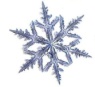 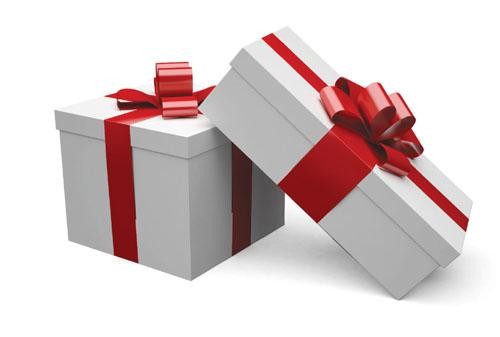 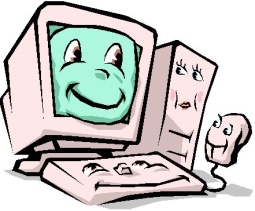 Ještě jste si nevybrali dárek na Vánoce? Zkuste poprosit Ježíška o jednu z nejluxusnějších herních novinek za poslední 2 měsíce.       Call of Duty: Black Ops 2  je dalším pokračováním jedné z nejpopulárnějších sérií FPS. Její děj se opětovně přesouvá do budoucnosti a moderní éry válčení. Hra je pokračováním titulu z roku 2010 - Call of Duty: Black Ops, navrací se v ní postavy seržanta Franka Woodse a agenta Alexe Masona a doplňuje je samozřejmě i celá řádka nových. Z hlavních inovací zaujme spojení dvou hratelných časových period, pokročilý zbraňový arzenál, větvení děje na základě rozhodnutí hráče v úkolech mise Strike Force, a samozřejmě i populární režim pro více hráčů. 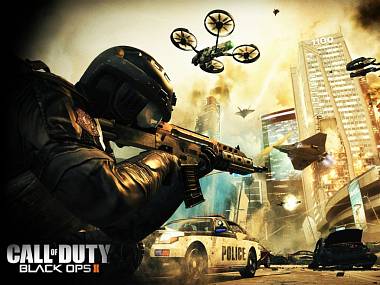 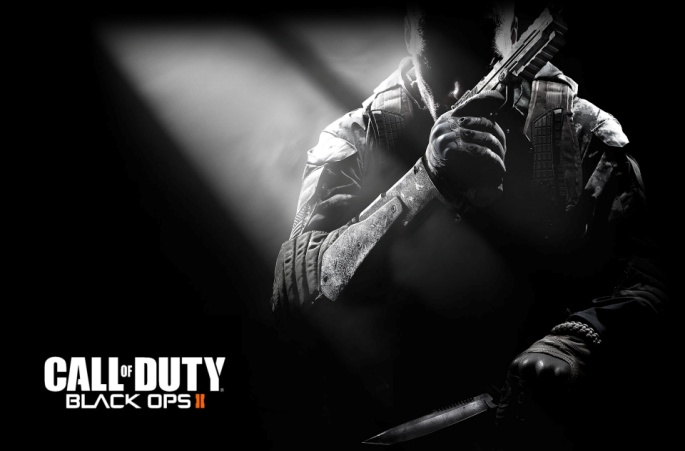 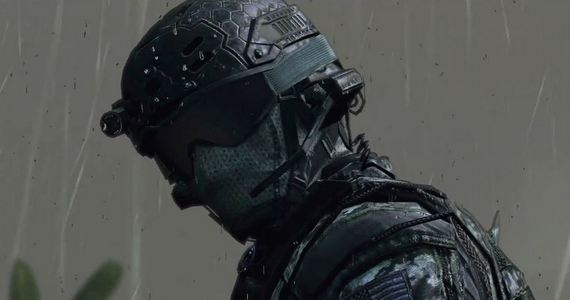 